USVOJENI TEKSTOVIP8_TA(2019)0435Objavljivanje podataka o održivim ulaganjima i rizicima za održivost ***IOdbor za ekonomsku i monetarnu politikuPE626.716Zakonodavna rezolucija Europskog parlamenta od 18. travnja 2019. o Prijedlogu uredbe Europskog parlamenta i Vijeća o objavljivanju podataka o održivim ulaganjima i rizicima za održivost te o izmjeni Direktive (EU) 2016/2341 (COM(2018)0354 – C8-0208/2018 – 2018/0179(COD))(Redovni zakonodavni postupak: prvo čitanje)Europski parlament,–	uzimajući u obzir Prijedlog Komisije upućen Europskom parlamentu i Vijeću (COM(2018)0354),–	uzimajući u obzir članak 294. stavak 2. i članak 114. Ugovora o funkcioniranju Europske unije, u skladu s kojima je Komisija podnijela prijedlog Parlamentu (C8-0208/2018),–	uzimajući u obzir članak 294. stavak 3. Ugovora o funkcioniranju Europske unije,–	uzimajući u obzir mišljenje Europskoga gospodarskog i socijalnog odbora od 17. listopada 2018.,–	uzimajući u obzir mišljenje Odbora regija od 5. prosinca 2018.,–	uzimajući u obzir privremeni sporazum koji je odobrio nadležni odbor u skladu s člankom 69.f stavkom 4. Poslovnika te činjenicu da se predstavnik Vijeća pismom od 27. ožujka 2019. obvezao prihvatiti stajalište Europskog parlamenta u skladu s člankom 294. stavkom 4. Ugovora o funkcioniranju Europske unije,–	uzimajući u obzir članak 59. Poslovnika,–	uzimajući u obzir izvješće Odbora za ekonomsku i monetarnu politiku i mišljenje Odbora za okoliš, javno zdravlje i sigurnost hrane (A8-0363/2018),1.	usvaja sljedeće stajalište u prvom čitanju;2.	poziva Komisiju da predmet ponovno uputi Parlamentu ako zamijeni, bitno izmijeni ili namjerava bitno izmijeniti svoj Prijedlog;3.	nalaže svojem predsjedniku da stajalište Parlamenta proslijedi Vijeću, Komisiji i nacionalnim parlamentimaP8_TC1-COD(2018)0179Stajalište Europskog parlamenta usvojeno u prvom čitanju 18. travnja 2019. radi donošenja Uredbe (EU) 2019/… Europskog parlamenta i Vijeća o objavama povezanim s održivosti u sektoru financijskih usluga(S obzirom da je postignut sporazum Parlamenta i Vijeća, stajalište Parlamenta odgovara konačnom zakonodavnom aktu, Uredbi (EU) 2019/2088.)Europski parlament2014-2019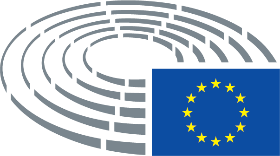 